REQUERIMENTO Nº 00234/2013Requer Voto de Pesar pelo falecimento do Sr. Sebastião Vieira Druzian. Senhor Presidente, Nos termos do Art. 102, Inciso IV, do Regimento Interno desta Casa de Leis, requeiro a Vossa Excelência que se digne a registrar nos Anais desta Casa de Leis voto de profundo pesar pelo falecimento do Sr. Sebastião Vieira Druzian, ocorrido no dia 23 de fevereiro de 2013. Justificativa:O Senhor Sebastião contava com 66 (sessenta e seis) anos de idade, nascido na cidade de Lucélia, estado de São Paulo. Deixa a esposa Aparecida Sobrinho Vieira Druzian e os filhos: Clodoaldo, Marisa, Maisa e Eugênio. Querido pelos familiares e amigos, seu passamento causou grande consternação e saudade; todavia, sua memória há de ser cultuada por todos os que o amaram.Que Deus esteja presente nesse momento de separação e dor, para lhes dar força e consolo.É, pois, este Voto, através da Câmara de Vereadores, em homenagem póstuma e em sinal de solidariedade.Palácio 15 de Junho - Plenário “Dr.Tancredo Neves”, 01 de março de 2013Antônio Carlos RibeiroCarlão Motorista-vereador-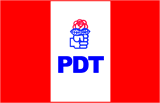 